Противопоказаниявирусоносителихронический алкоголизм и наркоманиякарантинные инфекционные заболеванияактивная форма туберкулезатяжелые психические заболеванияутрата самообслуживания.Основания для прекращения предоставления социальных услуг:- отказ получателя от социально-оздоровительных услуг;- в случае прекращения обстоятельств, на основании которых гражданин был признании нуждающимся в предоставлении социально-оздоровительных услуг;- при наличии противопоказаний к социальному обслуживанию в стационарной формеПри поступлении в оздоровительный центр «Тополек» иметь при себе:- паспорт; - справку об отсутствии контакта с больными COVID за 3 дня до отъезда; - действующий сертификат QR-код о пройденной вакцинации либо перенесенном заболевании не менее 6 месяцев назад;-санаторно – курортная карту (форма 072/У);- медицинский полис; -индивидуальную программу предоставления социальных услуг; - справку о размере пенсии за 12 месяцев; - деньги для оплаты путевки.Отделение срочного социального обслуживанияЗаведующий отделением Доновская Наталья  АлександровнаСпециалисты по социальной работе:Мухина Галина МихайловнаПарфентьева Наталья ГайсовнаЧасы работы: Понедельник – Пятницас 8-45 до 17-00Перерыв на обед:с 13-00 до 13-51Наш адрес:с. Долгодеревенское,ул. Северная, д.14Наш телефон:8 (351 44) 5-22-53 Официальный сайт:kcso16.eps74.ruЭлектронная почта:mukcson_sosnovka@mail.ru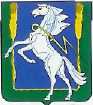 Муниципальное учреждение«Комплексный центр социальногообслуживания населения»Сосновского муниципального районаЧелябинской областиСоциально-оздоровительный центр граждан пожилого возраста«ТОПОЛЕК»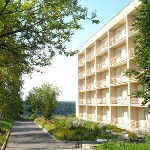 с. Долгодеревенское2022 год        Социально – оздоровительный центр «Тополек» - государственное учреждение, представляющее социально-оздоровительные услуги гражданам пожилого возраста, проживающим на территории Сосновского муниципального района, достигшим пенсионного возраста (женщины - 55 лет, мужчины - 60 лет), сохранившим способность к самообслуживанию и свободному передвижению, не имеющим инвалидности.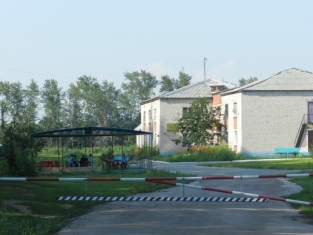 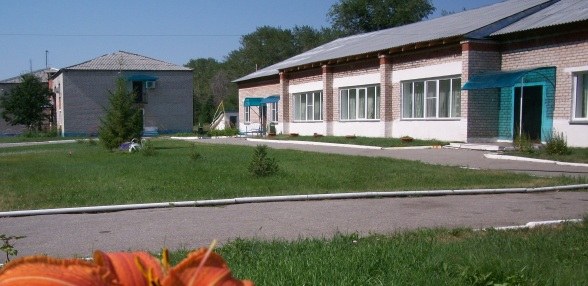 «Тополек» находится в селе Варна Челябинской области. На территории «Тополька» расположены отдельно стоящие домики, двухэтажный корпус, столовая, баня-сауна, пекарня. Проживание в домиках по 2-4 человека в комнате. Имеется общая комната с телевизором и холодильником. Питание в столовой четырехразовое. Красивая природа, чистейший воздух, удаленность от оживленных трасс, тихое, зеленое место у реки Тогузак, живительный родничок, в 15 минутах ходьбы, создают прекрасный микроклимат для отдыхающих.Стоимость путевки составляет 30% от размера среднегодовой пенсии. Срок путевки 18 дней.Оздоровительные процедурыЛФКмассаж ручной и с помощью кровати Нуга-Бестфизио - процедурымедикаментозное лечениелечение сборами травИмеется врач-терапевт, старшая медсестра, процедурная медсестра, диетсестра, два массажиста, медицинская сестра по физиотерапии.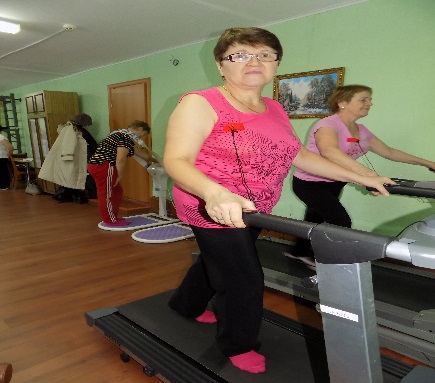 Досуг- имеется библиотека;- проводятся танцевально-развлекательные вечера;- проводится автобусная экскурсия по Варне и к Башне Тамерлана;- приглашаются концертные коллективы;- имеются настольные игры, теннис, лыжи (зимой), купание в водоеме (летом).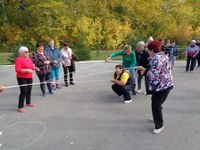 Муниципальное учреждение «Комплексный центр социального обслуживания населения» Сосновского муниципального района ведет учет граждан пожилого возраста, нуждающихся в социально-оздоровительных услугах, предоставляемых оздоровительным центром «Тополек».Предоставление социально-оздоровительных услуг осуществляется на основании индивидуальной программы при предоставлении:- заявление по форме;- копия документа, удостоверяющего личность заявителя, в том числе страницу с отметкой, подтверждающей регистрацию заявителя;- справка для получения путевки на санаторно-курортное лечение (форма №070/у);- полис обязательного медицинского страхования;- санаторно-курортная карта (форма №072У)- справка, подтверждающая средний доход заявителя за 12 месяцевПроезд- Электропоездом* Челябинск – Карталы до станции «Тамерлан»На станции Вас встретит представитель центра «Тополек».